§2079-A.  Excessive sound system noise1.  Prohibition.  A person may not operate a sound system in a vehicle on a public way at a volume that is audible at a distance of greater than 25 feet and that exceeds 85 decibels or that is greater than is reasonable with due regard to the location of the vehicle and the effect on persons in proximity to the vehicle.  It is a prima facie violation of this section if the vehicle is located near buildings and the buildings or windows in the buildings are shaken or rattled by the sound of the sound system.[PL 2001, c. 73, §1 (NEW).]2.  Penalty.  Violation of subsection 1 is a traffic infraction for which the following forfeitures must be assessed:A.  For a first offense, $50;  [PL 2001, c. 73, §1 (NEW).]B.  For a 2nd offense, $100; and  [PL 2001, c. 73, §1 (NEW).]C.  For a 3rd or subsequent offense, $150.  [PL 2001, c. 73, §1 (NEW).][PL 2001, c. 73, §1 (NEW).]SECTION HISTORYPL 2001, c. 73, §1 (NEW). The State of Maine claims a copyright in its codified statutes. If you intend to republish this material, we require that you include the following disclaimer in your publication:All copyrights and other rights to statutory text are reserved by the State of Maine. The text included in this publication reflects changes made through the First Regular Session and the First Special Session of the131st Maine Legislature and is current through November 1, 2023
                    . The text is subject to change without notice. It is a version that has not been officially certified by the Secretary of State. Refer to the Maine Revised Statutes Annotated and supplements for certified text.
                The Office of the Revisor of Statutes also requests that you send us one copy of any statutory publication you may produce. Our goal is not to restrict publishing activity, but to keep track of who is publishing what, to identify any needless duplication and to preserve the State's copyright rights.PLEASE NOTE: The Revisor's Office cannot perform research for or provide legal advice or interpretation of Maine law to the public. If you need legal assistance, please contact a qualified attorney.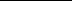 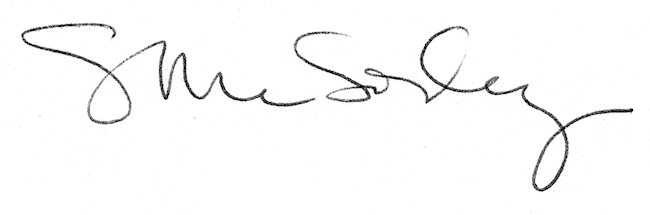 